رئیس محترم بخش ..................................با سلام و احترام، اینجانبانخواهان عضویت آقای/ خانم... ................. ................. ................. با مشخصات و  دلایل توجیهی زیر به عنوان ⃝      استاد راهنمای دوم/  ⃝      استاد مشاور، در کمیته ⃝     پایان نامه کارشناسی ارشد/  ⃝      رساله دکتری آقای/ خانم ................. ................ ............. به شماره دانشجویی ............................... رشته .................................. گرایش ...............................  می باشیم.عنوان فارسی پایان نامه/ رساله: ........................................... ........................................... ............. .............................. ....................... ..... .....عنوان انگلیسی پایان نامه/ رساله: ........................................... ........................................... .......... ........... ......................................................2- مشخصات فرد مدعو:نام و نام خانوادگی: ........ ......... ........ .... ......         محل خدمت: ...........................             سال استخدام: ........... ......... مرتبه علمی: ......................... ........               پایه: ..........................   محل اخذ آخرین مدرک تحصیلی: ............................................           3-  دلایل توجیهی شامل حداقل موارد زیر در برگه ای جداگانه ضمیمه گردد:الف- دلایل علمی لزوم عضویت ایشان در کمیتهب- امکانات، تسهیلات و تجهیزاتی که ایشان برای پایان نامه/ رساله فراهم خواهند آورد.ج- فهرست کتابها و مقالات منتشر شده ایشان مرتبط با موضوع پایان نامه/ رساله دانشجود- آخرین حکم کارگزینیهـ- شرح حال علمی (رزومه)4- معاون محترم آموزشی و تحصیلات تکمیلی دانشکده .............................با سلام و احترام، به استحضار می رساند درخواست عضویت آقای/ خانم  ......... .......... .......... ..........  در کمیته  ⃝     پایان نامه/    ⃝      رساله آقای/ خانم ........... .......... ........ ..........  به شماره دانشجویی ...........................   به عنوان  ⃝     استاد راهنمای دوم /       ⃝      استاد مشاور در شورای بخش مورخ .............................  مطرح شد و با توجه به دلایل زیر:      1-     2-      3-       ⃝      مورد موافقت /  ⃝      مورد مخالفت قرار گرفت.  در ضمن استادان بخش تاکنون برای مشارکت درکمیته ⃝     پایان نامه کارشناسی ارشد/ ⃝     رساله دکتری/ ⃝      انجام طرح تحقیقاتی در محل خدمت ایشان به همکاری ⃝     دعوت شده اند. /  ⃝     دعوت نشده اند . رئیس بخشتاریخ – امضا5- مدیر محترم تحصیلات تکمیلی دانشگاه ..................................با سلام و احترام، به استحضار می رساند درخواست عضویت آقای/ خانم  .......... .......... .......... .......... ..........  در کمیته  ⃝     پایان نامه/  ⃝     رساله آقای/ خانم ........... .......... .......... .................. به شماره دانشجویی ...........................   به عنوان  ⃝     استاد راهنمای دوم / ⃝     استاد مشاور، در جلسه مورخ ....................................  شورای تحصیلات تکمیلی دانشکده مطرح شد و به دلیل  ⃝     توجیهات علمی/  ⃝     تأمین امکانات و تسهیلات/  ⃝      تأمین تجهیزات،
 ⃝     مورد موافقت /  ⃝     مورد مخالفت قرار گرفت.	معاون آموزشی و تحصیلات تکمیلی دانشکدهتاریخ – امضا6- معاون محترم آموزشی و تحصیلات تکمیلی دانشگاه ........................................... با سلام و احترام، به استحضار می رساند درخواست عضویت آقای/ خانم  .......... .......... .......... .......... در کمیته ⃝    پایان نامه/          ⃝     رساله آقای/ خانم ............... .............. به شماره دانشجویی ...........................   به عنوان  ⃝     استاد راهنمای دوم/ ⃝    استاد مشاور در جلسه مورخ ...................................  کمیته منتخب شورای تحصیلات تکمیلی دانشگاه مطرح شد و ⃝     مورد موافقت/    ⃝     مورد مخالفت قرار گرفت.ملاحظات :  ........ ........................................... ........................................... ........................................... ............................................ ..... .....                ........ ........................................... ........................................... ........................................... ............................................ ..... ..... مدیر تحصیلات تکمیلی دانشگاهتاریخ – امضاجمهوري اسلامي ايرانوزارت علوم، تحقيقات و فناوري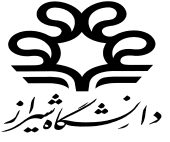 مديريت تحصيلات تكميليبه نام خدافرم درخواست عضویت افراد خارج از دانشگاهدر کمیته پایان نامه/ رسالهدانشجویان کارشناسی ارشد/ دکتری دانشگاه شیرازسمتنام و نام خانوادگیمرتبه علمینام بخشامضا1- استاد راهنمای اول2- استاد راهنمای دوم3- استاد مشاور اول4- استاد مشاور دوم5- استاد مشاور سوم